ApplicationPursue true wisdom

Are you seeking wisdom from God’s Word?Examine relationshipsAre you showing favoritism to others based upon what they look like, what they do, or their similarities to you?Meditate on JamesIs your faith evidencing itself in good works? Do you have people in your life who can help you grow in this way?Questions or comments, please contact Luke Murry: luke.murry@gmail.comCore Seminars—New Testament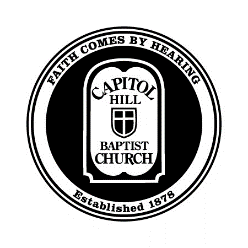 Class 20:  James:	       The Wisdom of the KingdomIntroduction1 Corinthians 1: 18–25  Purpose 
That Christians would apply the Gospel to their lives and thus live wisely and in the fear of the Lord.  Authorship & DateContext & EmphasisRomans 3:28:  “For we hold that one is justified by faith apart from works of the law.” James 2:24:  “You see that a person is justified by works and not by faith alone.” Justification as a declaration vs. demonstration of righteousnessOur faith alone saves us but it is never alone. True faith is always accompanied by good works.Structure & OutlineChapter 1: Intro Chapter 2: Wisdom in GenerosityChapters 3-4: Wisdom in SpeechChapter 5: Wisdom in Use of WealthMajor ThemesHarmony between the law and gospelThree uses of the LawFirst use: to restrain sin (Romans 1-2)Second use: to convict of sin (Galatians 3)Third use: to instruct in wisdom (James)Relationship to Matthew 5-7Faithful Submission
The wisdom of God vs. this world (James 3:13-18)Practical Obedience
      Be doers of God’s word (James 1: 25)Three Arenas         Generous Love (James 2:1-16)

         Careful Speech (James 3:1-12; 4:1-3, 11-17)         Compassionate Wealth (James 1:9-11, 27; 4:13-17)JamesMatthewJamesMatthewJamesMatthew1:25:11f.2:10-115:19-224:95:41:45:482:135:74:11-127:11:57:73:127:164:13-146:341:177:113:185:95:26:19-201:205:224:2-37:7-85:95:22, 7:11:22-247:24-264:46:245:105:11-122:55:3-54:86:225:125:34-35